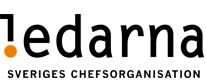 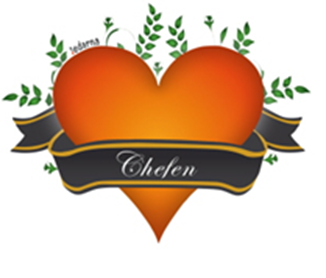 Medlemsinfo 19w16Lönerevision 2019Nu skall nya lönen i stort sett vara utrullad efter att ni har haft ert första lönesamtal runt löneanspråk, förväntningar och dialog om en samsyn på hur lönen förväntas bli. Det viktiga är också att ni får rätt motivering till varför ni får den lönen ni får.Utifrån Ledarnas Volvo Cars löneenkät, är motivering till ny lön ett av de områden som vi ser att chefer och förtaget är dåliga på att förmedla i samband med lönedelgivningen. Om allt har följts och fungerat utifrån löneprocessen så skall det inte bli några problem utifrån motiveringen och ny lön. Vad vi förstår så har några enheter inte haft något första samtal runt lön med flera av våra medlemmar och detta ser vi som ett misslyckande från företaget. Vi kommer att lyfta frågan till företaget och vill därmed ha ett svar varför dessa enheter har släppt detta möte i löneprocessen. I detta möte skall medarbetare och chef har en avstämning om läget. Alla har inte börjat med CA&F (Continuous, aligment & feeback) möten med sina medarbetare, så då gäller det att man har lönesamtal 1. Ny kompetens och lönemodellVi tjänstemans fack tillsammans med företaget ser över en ny framtida kompetens- och lönemodell.  Syftet är att ge alla verktyget att driva utvecklingen av sig själv och andra. Av totalt 36 tillgängliga kompetenser har vi anammat 15 stycken. Vissa beteenden har starkare korrelation till olika kompetenser. Eftersom företaget vill förändra från POSITION till INDIVID så har vi gjort valet av kompetenser utifrån vilka beteenden vi vill få till. De 15 kompetenserna är:Drives result (WE-kultur drivande),                                 Builds trust (WE-kultur drivande)Collaborates (WE-kultur drivande),                                 Self-development (WE-kultur drivande)Builds effective teams,                                                  Provides clarityAction oriented,                                                            Develops talentSituation adaptility                                                        Ensures ownership            Drives ambition & purpose                                             Cultivates innovationDecision quality                                                            Manages complexityOrganisational savvyKompetenser skall styra och skapa ett resultat. I takt med att du driver din utveckling så skall det belönas. Nyckeln är att få en organisation som pratar om det på ett annat sätt. Ett nytt språk.Vi kommer återkomma till er när vi kommit längre i process och förhandling. Men vi tror att detta är en bra och modern väg att gå för att vara attraktiva, utifrån Ledarnas syn på kompetens och löneprocess. Ledarnas styrelse och ansvarsområdeStyrelse har nu haft sin planeringskonferens och här kan ni se vem som har vilket ansvarsområde och hur ni kan nå dem i frågor som berör er. Följ länken till våra kontaktuppgifter och Ledarna Volvo Cars hemsida. http://lcvps.dinstudio.se/empty_78.htmlLedarna önskar er en härlig Påsk helg och hoppas att ni tar vara på de lediga dagarna på bästa sätt?Med vänlig hälsningPeter Storm,Ordförande för Ledarna i GBG på Volvo Cars0708-20 90 36peter.storm@volvocars.com  